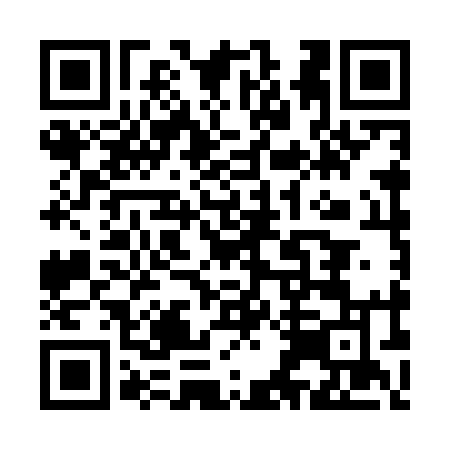 Ramadan times for Bezuljak, SloveniaMon 11 Mar 2024 - Wed 10 Apr 2024High Latitude Method: Angle Based RulePrayer Calculation Method: Muslim World LeagueAsar Calculation Method: HanafiPrayer times provided by https://www.salahtimes.comDateDayFajrSuhurSunriseDhuhrAsrIftarMaghribIsha11Mon4:434:436:2212:124:146:036:037:3712Tue4:414:416:2012:124:156:056:057:3813Wed4:394:396:1812:124:166:066:067:4014Thu4:374:376:1712:124:176:076:077:4115Fri4:354:356:1512:114:186:096:097:4316Sat4:334:336:1312:114:196:106:107:4417Sun4:314:316:1112:114:206:126:127:4618Mon4:294:296:0912:104:216:136:137:4719Tue4:274:276:0712:104:226:146:147:4920Wed4:254:256:0512:104:236:166:167:5021Thu4:224:226:0312:104:246:176:177:5222Fri4:204:206:0112:094:256:186:187:5323Sat4:184:185:5912:094:266:196:197:5524Sun4:164:165:5712:094:276:216:217:5625Mon4:144:145:5512:084:286:226:227:5826Tue4:124:125:5312:084:296:236:237:5927Wed4:094:095:5212:084:306:256:258:0128Thu4:074:075:5012:074:316:266:268:0229Fri4:054:055:4812:074:326:276:278:0430Sat4:034:035:4612:074:336:296:298:0631Sun5:015:016:441:075:347:307:309:071Mon4:584:586:421:065:357:317:319:092Tue4:564:566:401:065:367:337:339:103Wed4:544:546:381:065:377:347:349:124Thu4:524:526:361:055:387:357:359:145Fri4:494:496:341:055:397:377:379:156Sat4:474:476:331:055:407:387:389:177Sun4:454:456:311:055:417:397:399:198Mon4:424:426:291:045:427:417:419:209Tue4:404:406:271:045:427:427:429:2210Wed4:384:386:251:045:437:437:439:24